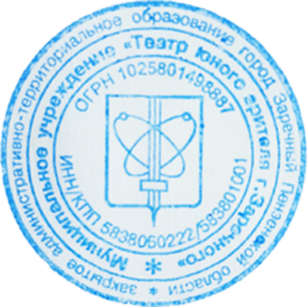 ПОЛОЖЕНИЕо V фестивале-конкурсе «Послушайте! Это всё любовь!» (очный формат)Учредитель и организатор фестиваля:- Театр юного зрителя г. Заречного.Общие положения:V фестиваль-конкурс «Послушайте! Это всё любовь!» (далее – Фестиваль-конкурс) проводится в соответствии с утвержденным планом мероприятий ТС «Арлекин».Фестиваль-конкурс проводится среди детей и молодёжи, занимающихся в театральных коллективах г. Заречного.Настоящее Положение регламентирует цели, задачи, условия и порядок проведения Фестиваля-конкурса.Для решения организационных вопросов и оперативного руководства Фестивалем-конкурсом формируется Оргкомитет, в состав которого входят представители учредителя. Оргкомитет берет на себя обязанности по подготовке и проведению Фестиваля-конкурса, формирует Экспертный совет.Цели и задачи:формирование эстетических вкусов и потребностей в творческой самореализации детей и подростков средствами художественного творчества, воспитание активной жизненной позиции; выявление талантливых, артистичных участников, способных выразить художественный замысел писателя;популяризация театрального творчества среди детей и юношества;ознакомление участников и зрителей с лучшими образцами классической и современной литературы.Состав участников: Участники Фестиваля-конкурса подразделяются на три возрастных категории:7-9 лет;10-14 лет;15 и старше.Условия проведения Фестиваля-конкурса:Участник Фестиваля-конкурса самостоятельно выбирает и учит одно произведение (стихотворение, проза, литературная композиция). Произведение может быть написано в любой временной период (классика или современная литература). Тема «о любви» достаточно широкая: о любви к противоположному полу, к животным, к родителям, к городу или Родине. В рамках празднования 65-летия города Заречного добавлено направление, включающее в себя произведения о Заречном и/или произведения зареченских авторов.Выбранное произведение должно быть понятным и близким по мысли самому участнику.Продолжительность одного выступления - стихотворение 2-3 минуты, проза не более 5 минут. Для литературной композиции допускается время до 10 минут.Участники представляют в Оргкомитет не позднее 15 апреля 2023 года (для иногородних участников не позднее 1 марта 2023 года) следующие документы:Заявку по форме (приложение №1);Для иногородних дополнительно – список участников (приложение №2);Для иногородних дополнительно - скан паспорта (первый разворот и разворот с действующей регистрацией) или свидетельства о рождении (для лиц, не достигших возраста 14 лет) в PDF-формате (весь список участников одним файлом);Для иногородних дополнительно – скан справки, подтверждающей принадлежность участника Фестиваля-конкурса к театральной студии.Заявки высылаются на адрес электронной почты nat0475@mail.ru Этапы проведения Фестиваля-конкурса:– сбор заявок и подготовка к выступлению: 01.03. – 13.05.2023;– выступление на сценических площадках Театра юного зрителя г. Заречного: 13.05.2023;- мастер-классы по театральным дисциплинам для участников Фестиваля-Конкурса на сценических площадках Театра юного зрителя г. Заречного: 14.05.2023;-  подведение итогов, награждение участников и победителей Фестиваля-Конкурса: 14.05.2023.Финансирование Участие в Фестивале-конкурсе бесплатное.Подведение итогов Фестиваля-конкурса и награждение победителей.Выступление участников Фестиваля-конкурса оценивает Экспертный совет, сформированный Оргкомитетом из работников театральной сферы города Заречного. Экспертный совет оценивает исполнение по 10 – балльной системе. Победители определяются по наибольшему количеству баллов. Работы оцениваются по следующим критериям:артистизм;раскрытие образа;художественный вкус;исполнительское мастерство;понимание материала.Решение Экспертного совета окончательное, обжалованию не подлежит. По результатам выступлений награждение проводится с учётом возрастных категорий и предусматривает присуждение Гран-при, звания лауреатов I, II, III степени в каждой возрастной категории и номинации.Экспертный совет имеет право делить места, а также присуждать не все места.Все участники Фестиваля-конкурса получают дипломы фестиваля.Итоги Фестиваля-конкурса и имена победителей будут объявлены 14 мая 2023 года в Театре юного зрителя г. Заречного.Приложение №1Заявка для участия во V Фестивале-конкурсе «Послушайте! Это всё любовь!» Отправляя заявку на участие в Фестивале-конкурсе, участник конкурса (его родитель, опекун — далее Законный представитель) подтверждает свое согласие с условиями Фестиваля-конкурса, определёнными настоящим Положением, даёт согласие на включение в общий доступ на сайте муниципального учреждения «Театр юного зрителя г. Заречного» и другие общедоступные источники (в том числе в справочники, адресные книги, нормативно – распорядительные документы по учреждению, рассылаемые для общего сведения, телекоммуникационные системы, СМИ, интернет ресурсы и т.п.) персональных данных, указанных в заявке, а так же фото- и видео- материалы.Дата ___________Приложение №2Список участников для оформления въезда в г. Заречный для участия в V Фестивале-конкурсе «Послушайте! Это всё любовь!»УТВЕРЖДАЮ:Директор театра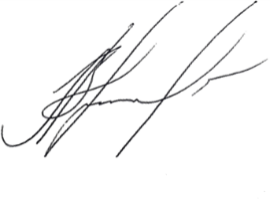 МУ «Театр юного зрителя г. Заречного»_______________         А.В. Кучишкин«14» февраля 2023 годаУТВЕРЖДАЮ:Художественный руководитель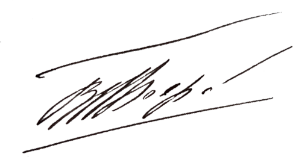 МУ «Театр юного зрителя г. Заречного»______   ________                 В.Н. Бояров«14» февраля 2023 годаФИО участникаНазвание коллективаАвтор, название произведенияХронометражВозрастная группаФИО педагога, руководителя№Фамилия, имя, отчествоДата,место рожденияМесто жительства, регистрацияПаспорт,свидетельство о рожденииМесто работы, учёбы, должность 1.Серия  номерКем и когда выдан